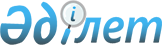 Аудандық мәслихаттың 2010 жылғы 24 желтоқсандағы "2011-2013 жылдарға арналған аудан бюджеті туралы" № 166 шешіміне өзгерістер енгізу туралы
					
			Күшін жойған
			
			
		
					Ақтөбе облысы Қобда аудандық мәслихатының 2011 жылғы 26 қазандағы № 235 шешімі. Ақтөбе облысы Әділет департаментінде 2011 жылғы 4 қарашада № 3-7-132 тіркелді. Күші жойылды - Ақтөбе облысы Қобда аудандық мәслихатының 2011 жылғы 20 желтоқсандағы № 250 шешімімен      Ескерту. Күші жойылды - Ақтөбе облысы Қобда аудандық мәслихатының 2011.12.20 № 250 Шешімімен.      

Қазақстан Республикасының 2001 жылғы 23 қаңтардағы № 148 «Қазақстан Республикасындағы жергілікті мемлекеттік басқару және өзін-өзі басқару туралы» Заңының 6 бабының 1 тармағына, Қазақстан Республикасының 2008 жылғы 4 желтоқсандағы № 95-IV Бюджеттік Кодексінің 9 бабының 2 тармағына, 106 бабының 2 тармағының 4 тармақшасына және 4 тармағына, 109 бабының 5 тармағына сәйкес, аудандық мәслихат ШЕШІМ ЕТТІ:



      1. Нормативтік- құқықтық кесімдерді мемлекеттік тіркеу тізілімінде № 3-7-98 тіркелген, 2011 жылғы 27 қаңтарда «Қобда» газетінің № 4 жарияланған аудандық мәслихаттың 2010 жылғы 24 желтоқсандағы № 166 «2011-2013 жылдарға арналған аудандық бюджет туралы» шешіміне келесі өзгерістер еңгізілсін:



      1) 1 тармақта:



      1) тармақшасында:

      кірістер -

      «3 466 487» деген цифрлар «3 471 875,1» деген цифрлармен ауыстырылсын;

      оның ішінде:

      салықтық түсімдері бойынша -

      «235 160» деген цифрлар «235 128» деген цифрлармен ауыстырылсын;

      салықтық емес түсімдер бойынша -

      «12 775» деген цифрлар «10 477» деген цифрлармен ауыстырылсын;

      негізгі капиталды сатудан түсетін түсімдер бойынша -

      «1 080» деген цифрлар «3 410» деген цифрлармен ауыстырылсын;

      трансферттер түсімдері бойынша -

      «3 217 472» деген цифрлар «3 222 860,1» деген цифрлармен ауыстырылсын;



      2) тармақшасында:

      шығындар -

      «3 479 674,6» деген цифрлар «3 485 062,7» деген цифрлармен ауыстырылсын.



      2) 9 тармақта:

      3 абзацтын бөлігінде:

      «73 622» деген цифрлар «57 916,4» деген цифрлармен ауыстырылсын

      4 абзацтын бөлігінде:

      «3 530» деген цифрлар «27 530» деген цифрлармен ауыстырылсын

      5 абзацтын бөлігінде:

      «8 167  деген цифрлар «8 109» деген цифрлармен ауыстырылсын

      6 абзацтын бөлігінде:

      «177 706» деген цифрлар « 177 220,7» деген цифрлармен ауыстырылсын

      9 абзацтын бөлігінде:

      «22 614» деген цифрлар «22 214» деген цифрлармен ауыстырылсын

      10 абзацтын бөлігінде:

      «12 387» деген цифрлар «12 354» деген цифрлармен ауыстырылсын.



      4) көрсетілген шешімдегі 1 қосымша осы шешімдегі 1 қосымшаға сәйкес редакцияда жазылсын.



      2. Осы шешім 2011 жылғы 1 қаңтардан бастап қолданысқа енгізіледі.         Аудандық мәслихат                Аудандық мәслихаттың

      сессиясының төрағасы                     хатшысы           Т.НҰРЖАНОВ                      Л.ИСМАҒАМБЕТОВА

Аудандық мәслихаттың 2010 жылғы

24 желтоқсандағы № 166 шешіміне

1 ҚОСЫМША      Аудандық мәслихаттың 2011 жылғы

26 қазандағы № 235 шешіміне

1 ҚОСЫМША 2011 жылға арналған аудандық бюджет
					© 2012. Қазақстан Республикасы Әділет министрлігінің «Қазақстан Республикасының Заңнама және құқықтық ақпарат институты» ШЖҚ РМК
				СанатыСанатыСанатыСанатыСомасы, мың теңгеСыныбыСыныбыСыныбыСомасы, мың теңгеIшкi сыныбыIшкi сыныбыСомасы, мың теңгеКірістер атауыСомасы, мың теңгеІ. Кірістер3471875,1
1
Салықтық түсімдер235128
101
Табыс салығы103317
1012Жеке табыс салығы103317103
Әлеуметтiк салық94220
1031Әлеуметтік салық94220104
Меншiкке салынатын салықтар31865
1041Мүлiкке салынатын салықтар137001043Жер салығы18151044Көлiк құралдарына салынатын салық131501045Бірыңғай жер салығы3200105
Тауарларға, жұмыстарға және қызметтерге салынатын iшкi салықтар4541
1052Акциздер10301053Табиғи және басқа да ресурстарды пайдаланғаны үшiн түсетiн түсiмдер15001054Кәсiпкерлiк және кәсiби қызметтi жүргiзгенi үшiн алынатын алымдар2011108
Заңдық мәнді іс-әрекеттерді жасағаны және (немесе) оған уәкілеттігі бар мемлекеттік органдар немесе лауазымды адамдар құжаттар бергені үшін алынатын міндетті төлемдер1185
1Мемлекеттік баж1185
2
Салықтық емес түсiмдер10477
201
Мемлекеттік меншіктен түсетін кірістер2500
2015Мемлекет меншігіндегі мүлікті жалға беруден түсетін кірістер2500206
Басқа да салықтық емес түсiмдер7977
2061Басқа да салықтық емес түсiмдер79773
Негізгі капиталды сатудан түсетін түсімдер3410
303
Жердi және материалдық емес активтердi сату3410
3031Жерді сату34104
Трансферттердің түсімдері3222860,1
402
Мемлекеттiк басқарудың жоғары тұрған органдарынан түсетiн трансферттер3222860,1
4022Облыстық бюджеттен түсетiн трансферттер3222860,1Функ. топФунк. топФунк. топФунк. топФунк. топСомасы (мың теңге)Кіші функцияКіші функцияКіші функцияКіші функцияСомасы (мың теңге)ӘкімшіӘкімшіӘкімшіСомасы (мың теңге)БағдарламаБағдарламаСомасы (мың теңге)АТАУЫСомасы (мың теңге)1
2
3
4
5
6
II. Шығындар3 485 062,7
01Жалпы сипаттағы мемлекеттiк қызметтер 209 796,5
1Мемлекеттiк басқарудың жалпы функцияларын орындайтын өкiлдi, атқарушы және басқа органдар189 142,5
112Аудан мәслихатының аппараты12 394,0
001Аудан мәслихатының қызметін қамтамасыз ету жөніндегі қызметтер12 244,0003Мемлекеттік органдардың күрделі шығындары 150,0122Аудан әкімінің аппараты51 689,6
001Аудан әкімінің қызметін қамтамасыз ету жөніндегі қызметтер47 124,6003Мемлекеттік органдардың күрделі шығындары 4 565,0123Ауылдық (селолық) округ әкімінің аппараты125 058,9
001Ауылдық (селолық) округ әкімінің қызметін қамтамасыз ету жөніндегі қызметтер120 901,9022Мемлекеттік органдардың күрделі шығындары 4 157,02Қаржылық қызмет12 095,0
452Ауданның қаржы бөлімі12 095,0
001Аудандық бюджетті орындау және коммуналдық меншікті саласындағы мемлекеттік саясатты іске асыру жөніндегі қызметтер10 895,0003Салық салу мақсатында мүлікті бағалауды жүргізу150,0004Біржолғы талондарды беру жөніндегі жұмысты және біржолғы талондарды іске асырудан сомаларды жинаудың толықтығын қамтамасыз етуді ұйымдастыру650,0011Коммуналдық меншікке түскен мүлікті есепке алу, сақтау, бағалау және сату400,05Жоспарлау және статистикалық қызмет8 559,0
476Ауданның экономика, бюджеттік жоспарлау және кәсіпкерлік бөлімі8 559,0
001Экономикалық саясатты, мемлекеттік жоспарлау жүйесін қалыптастыру және дамыту және ауданды (облыстық маңызы бар қаланы) басқару саласындағы мемлекеттік саясатты іске асыру жөніндегі қызметтер8 559,002Қорғаныс12 699,8
1Әскери мұқтаждар1 560,6
122Аудан әкімінің аппараты1 560,6
005Жалпыға бірдей әскери міндетті атқару шеңберіндегі іс-шаралар1 560,62Төтенше жағдайлар жөнiндегi жұмыстарды ұйымдастыру11 139,2
122Аудан әкімінің аппараты11 139,2
006Аудан (облыстық маңызы бар қала) ауқымындағы төтенше жағдайлардың алдын алу және оларды жою863,8007Аудандық (қалалық) ауқымдағы дала өрттерінің, сондай-ақ мемлекеттік өртке қарсы қызмет органдары құрылмаған елдi мекендерде өрттердің алдын алу және оларды сөндіру жөніндегі іс-шаралар10 275,404Бiлiм беру1 892 596,0
1Мектепке дейiнгi тәрбие және оқыту131 210,0
471Ауданның білім, дене шынықтыру және спорт бөлімі131 210,0
003Мектепке дейінгі тәрбие ұйымдарының қызметін қамтамасыз ету118 870,0025Мектеп мұғалімдеріне және мектепке дейінгі ұйымдардың тәрбиешілеріне біліктілік санаты үшін қосымша ақы көлемін ұлғайту12 340,02Бастауыш, негізгі орта және жалпы орта білім беру1 587 475,0
471Ауданның білім, дене шынықтыру және спорт бөлімі1 587 475,0
004Жалпы білім беру1 548 074,0005Балалар мен жеткіншектерге қосымша білім беру 39 401,09Бiлiм беру саласындағы өзге де қызметтер173 911,0
466Ауданның сәулет, қала құрылысы және құрылыс бөлімі149 699,0
037Білім беру объектілерін салу және реконструкциялау149 699,0471Ауданның білім, дене шынықтыру және спорт бөлімі24 212,0
009Ауданның мемлекеттік білім беру мекемелер үшін оқулықтар мен оқу-әдiстемелiк кешендерді сатып алу және жеткізу11 860,0010Аудандық ауқымдағы мектеп олимпиадаларын және мектептен тыс іс-шараларды өткiзу379,0020Жетім баланы (жетім балаларды) және ата-аналарының қамқорынсыз қалған баланы (балаларды) күтіп-ұстауға асыраушыларына ай сайынғы ақшалай қаражат төлемдері9 223,0023Үйде оқытылатын мүгедек балаларды жабдықпен, бағдарламалық қамтыммен қамтамасыз ету2 750,006Әлеуметтiк көмек және әлеуметтiк қамсыздандыру108 745,8
2Әлеуметтiк көмек97 984,8
123Ауылдық (селолық) округ әкімінің аппараты5 505,6
003Мұқтаж азаматтарға үйінде әлеуметтік көмек көрсету5 505,6451Ауданның жұмыспен қамту және әлеуметтік бағдарламалар бөлімі92 479,2
002Еңбекпен қамту бағдарламасы33 198,9004Ауылдық жерлерде тұратын денсаулық сақтау, білім беру, әлеуметтік қамтамасыз ету, мәдениет және спорт мамандарына отын сатып алуға Қазақстан Республикасының заңнамасына сәйкес әлеуметтік көмек көрсету6 912,0005Мемлекеттік атаулы әлеуметтік көмек 608,8007Жергілікті өкілетті органдардың шешімі бойынша мұқтаж азаматтардың жекелеген топтарына әлеуметтік көмек36 418,001618 жасқа дейіні балаларға мемлекеттік жәрдемақылар7 689,0017Мүгедектерді оңалту жеке бағдарламасына сәйкес, мұқтаж мүгедектерді міндетті гигиеналық құралдармен қамтамасыз етуге, және ымдау тілі мамандарының, жеке көмекшілердің қызмет көрсету1 236,5023Жұмыспен қамту орталықтарының қызметін қамтамасыз ету6 416,09Әлеуметтiк көмек және әлеуметтiк қамтамасыз ету салаларындағы өзге де қызметтер10 761,0
451Ауданның жұмыспен қамту және әлеуметтік бағдарламалар бөлімі10 761,0
001Жергілікті деңгейде халық үшін әлеуметтік бағдарламаларды жұмыспен қамтуды қамтамасыз етуді іске асыру саласындағы мемлекеттік саясатты іске асыру жөніндегі қызметтер 10 273,0011Жәрдемақыларды және басқа да әлеуметтік төлемдерді есептеу, төлеу мен жеткізу бойынша қызметтерге ақы төлеу288,0021Мемлекеттік органдардың күрделі шығындары 200,007Тұрғын үй-коммуналдық шаруашылық252 430,0
1Тұрғын үй шаруашылығы176 246,4
123Қаладағы аудан, аудандық маңызы бар қала, кент, ауыл (село), ауылдық (селолық) округ әкімінің аппараты3 000,0
007Аудандық маңызы бар қаланың, кенттің, ауылдың (селоның), ауылдық (селолық) округтің мемлекеттік тұрғын үй қорының сақталуын ұйымдастыру3 000,0466Ауданның сәулет, қала құрылысы және құрылыс бөлімі173 246,4
003Мемлекеттік коммуналдық тұрғын үй қорының тұрғын үй құрылысы64 820,0004Инженерлік коммуниациялық инфрақұрылымды дамыту және жайластыру103 926,4018Жұмыспен қамту 2020 бағдарламасы шеңберінде инженерлік коммуникациялық инфрақұрылымдардың дамуы4 500,02Коммуналдық шаруашылық38 492,4
458Ауданның тұрғын үй-коммуналдық шаруашылығы, жолаушылар көлігі және автомобиль жолдары бөлімі1 339,4
012Сумен жабдықтау және су бөлу жүйесінің қызмет етуі 1 265,0029Сумен жабдықтау жүйесін дамыту74,4466Ауданның сәулет, қала құрылысы және құрылыс бөлімі37 153,0
005Коммуналдық шаруашылық объектілерді дамыту37 153,03Елді-мекендерді көркейту37 691,2
123Ауылдық (селолық) округ әкімінің аппараты10 697,2
008Елді мекендерде көшелерді жарықтандыру8 889,2009Елді мекендердің санитариясын қамтамасыз ету1 368,0011Елді мекендерді абаттандыру мен көгалдандыру440,0458Ауданның (облыстық маңызы бар қаланың) тұрғын үй-коммуналдық шаруашылық, жолаушылар көлігі және автомобиль жолдары бөлімі26 994,0
018Елдi мекендердi абаттандыру және көгалдандыру26 994,008Мәдениет, спорт, туризм және ақпараттық кеңістiк185 612,5
1Мәдениет саласындағы қызмет133 328,5
455Ауданның мәдениет және тілдерді дамыту бөлімі111 005,0
003Мәдени-демалыс жұмысын қолдау111 005,0466Ауданның сәулет, қала құрылысы және құрылыс бөлімі22 323,5
011Мәдениет объектілерін дамыту22 323,52Спорт1 279,0
471Ауданның білім,дене шынықтыру және спорт бөлімі1 279,0
014Аудандық деңгейде спорттық жарыстар өткiзу466,0015Әртүрлi спорт түрлерi бойынша аудан (облыстық маңызы бар қала) құрама командаларының мүшелерiн дайындау және олардың облыстық спорт жарыстарына қатысуы813,03Ақпараттық кеңiстiк37 677,0
455Ауданның мәдениет және тілдерді дамыту бөлімі32 603,0
006Аудандық (қалалық) кiтапханалардың жұмыс iстеуi32 216,0007Мемлекеттік тілді және Қазақстан халықтарының басқа да тілдерін дамыту387,0456Ауданның ішкі саясат бөлімі5 074,0
002Газеттер мен журналдар арқылы мемлекеттік ақпараттық саясат жүргізу жөніндегі қызметтер4 074,0005Телерадио хабарларың тарату арқылы мемлекеттік ақпаратық саясатты жүргізу жөніндегі қызметтер1 000,09Мәдениет, спорт, туризм және ақпараттық кеңiстiктi ұйымдастыру жөнiндегi өзге де қызметтер13 328,0
455Ауданның мәдениет және тілдерді дамыту бөлімі7 605,0
001Жергілікті деңгейде тілдерді және мәдениетті дамыту саласындағы мемлекеттік саясатты іске асыру жөніндегі қызметтер7 305,0010Мемлекеттік органдардың күрделі шығындары 300,0456Ауданның ішкі саясат бөлімі5 723,0
001Жергілікті деңгейде ақпарат, мемлекеттілікті нығайту және азаматтардың әлеуметтік сенімділігін қалыптастыру саласында мемлекеттік саясатты іске асыру жөніндегі қызметтер4 923,0003Жастар саясаты саласындағы өңірлік бағдарламаларды iске асыру800,010Ауыл, су, орман, балық шаруашылығы, ерекше қорғалатын табиғи аумақтар, қоршаған ортаны және жануарлар дүниесін қорғау, жер қатынастары741 131,3
1Ауыл шаруашылығы14 126,2
474Ауданның ауыл шаруашылығы және ветеринария бөлімі10 410,0
001Жергілікті деңгейде ауыл шаруашылығы және ветеринария саласындағы мемлекеттік саясатты іске асыру жөніндегі қызметтер10 195,0005Мал көмінділерінің (биотермиялық шұңқырлардың) жұмыс істеуін қамтамасыз ету215,0476Ауданның экономика, бюджеттік жоспарлау және кәсіпкерлік бөлімі3 716,2
099Республикалық бюджеттен берілетін нысаналы трансферттер есебінен ауылдық елді мекендер саласының мамандарын әлеуметтік қолдау шараларын іске асыру3 716,22Су шаруашылығы693 788,1
458Ауданның (облыстық маңызы бар қаланың) тұрғын үй-коммуналдық шаруашылық, жолаушылар көлігі және автомобиль жолдары бөлімі434 253,7
025Сумен жабдықтау жүйесін дамыту434 253,7466Ауданның сәулет, қала құрылысы және құрылыс бөлімі259 534,4
012Сумен жабдықтау жүйесін дамыту259 534,46Жер қатынастары6 804,0
463Ауданның жер қатынастары бөлімі6 804,0
001Аудан (областық манызы бар қала) аумағында жер қатынастарын реттеу саласындағы мемлекеттік саясатты іске асыру жөніндегі қызметтер6 252,2007Мемлекеттік органдардың күрделі шығындары 551,89Ауыл, су, орман, балық шаруашылығы және қоршаған ортаны қорғау мен жер қатынастары саласындағы өзге де қызметтер26 413,0
474Ауданның ауыл шаруашылығы және ветеринария бөлімі26 413,0
013Эпизоотияға қарсы іс-шаралар жүргізу26 413,011Өнеркәсіп, сәулет, қала құрылысы және құрылыс қызметі7 208,2
2Сәулет, қала құрылысы және құрылыс қызметі7 208,2
466Ауданның сәулет, қала құрылысы және құрылыс бөлімі7 208,2
001Құрылыс, аудандарының және елді мекендерінің сәулеттік бейнесін жақсарту саласындағы мемлекеттік саясатты іске асыру және ауданның аумағын оңтайла және тиімді қала құрылыстық игеруді қамтамасыз ету жөніндегі қызметтер 7 208,212Көлiк және коммуникация40 000,0
1Автомобиль көлiгi40 000,0
458Ауданның тұрғын үй-коммуналдық шаруашылығы, жолаушылар көлігі және автомобиль жолдары бөлімі40 000,0
023Автомобиль жолдарының жұмыс істеуін қамтамасыз ету40 000,013Басқалар32 589,0
3Кәсiпкерлiк қызметтi қолдау және бәсекелестікті қорғау130,0
476Ауданның экономика, бюджеттік жоспарлау және кәсіпкерлік бөлімі130,0005Кәсіпкерлік қызметті қолдау130,09Басқалар32 459,0
451Ауданның жұмыспен қамту және әлеуметтік бағдарламалар бөлімі5 772,0
022«Бизнестің жол картасы - 2020» бағдарламасы шеңберінде жеке кәсіпкерлікті қолдау5 772,0458Ауданның тұрғын үй-коммуналдық шаруашылығы, жолаушылар көлігі және автомобиль жолдары бөлімі5 385,0
001Жергілікті деңгейде тұрғын үй-коммуналдық шаруашылығы, жолаушылар көлігі және автомобиль жолдары саласындағы мемлекеттік саясатты іске асыру жөніндегі қызметтер5 385,0471Ауданның білім, дене шынықтыру және спорт бөлімі21 302,0
001Білім, дене шынықтыру және спорт бөлімі қызметін қаматамысз ету20 632,0018Мемлекеттік органдардың күрделі шығындары 670,015Трансферттер2 253,6
1Трансферттер2 253,6
452Ауданның қаржы бөлімі2 253,6
006Нысаналы пайдаланылмаған (толық пайдаланылмаған) трансферттерді қайтару2 253,6Функ. топФунк. топФунк. топФунк. топФунк. топСомасы (мың теңге)Кіші функцияКіші функцияКіші функцияКіші функцияСомасы (мың теңге)ӘкімшіӘкімшіӘкімшіСомасы (мың теңге)БағдарламаБағдарламаСомасы (мың теңге)АТАУЫСомасы (мың теңге)1
2
3
4
5
6
1
III. Таза бюджеттік кредит беру21 550,0
1Бюджеттік кредиттер22797,0
Ауыл шаруашылығы22797,0
476
Ауданның экономика, бюджеттік жоспарлау және кәсіпкерлік бөлімі22797,0004Ауылдық елді мекендердің әлеуметтік саласының мамандарын әлеуметтік қолдау шараларын іске асыру үшін бюджеттік кредиттер22797,0санатысанатысанатысанатысанатыСомасы (мың теңге)сыныбысыныбысыныбысыныбыСомасы (мың теңге)ішкі сыныбыішкі сыныбыішкі сыныбыСомасы (мың теңге)ерекшелігіерекшелігіСомасы (мың теңге)АТАУЫСомасы (мың теңге)1234565Қарыздар түсімі1 247,0
01Бюджеттік кредиттерді өтеу1 247,01Мемлекеттік бюджеттен берілген бюджеттік кредиттерді өтеу1 247,013Жеке тұлғаларға жергілікті бюджеттен берілген бюджеттік кредиттерді өтеу1 247,0Функ. топФунк. топФунк. топФунк. топФунк. топСомасы (мың теңге)Кіші функцияКіші функцияКіші функцияКіші функцияСомасы (мың теңге)ӘкімшіӘкімшіӘкімшіСомасы (мың теңге)БағдарламаБағдарламаСомасы (мың теңге)АТАУЫСомасы (мың теңге)123456IV. Қаржы активтерімен жасалатын операциялар бойынша сальдо 0
Қаржы активтерін сатып алу 0
13
Басқалар0
9Басқалар0452Аудандық қаржы бөлімі 0005Заңды тұлғалардың жарғылық капиталын қалыптастыру немесе ұлғайту0V. Бюджет тапшылығы -34 737,6
VI. Бюджет тапшылығын қаржыландыру 34 737,6
санатысанатысанатысанатысанатыСомасы (мың теңге) сыныбысыныбысыныбысыныбыСомасы (мың теңге) ішкі сыныбыішкі сыныбыішкі сыныбыСомасы (мың теңге) Сомасы (мың теңге) АТАУЫСомасы (мың теңге) 1234567Қарыздар түсімі22 255,0
01Мемлекеттік ішкі қарыздар22 255,0203Қарыз алу келісім-шарттары22 255,0санатысанатысанатысанатысанатыСомасы (мың теңге) сыныбысыныбысыныбысыныбыСомасы (мың теңге) ішкі сыныбыішкі сыныбыішкі сыныбыСомасы (мың теңге) Сомасы (мың теңге) АТАУЫСомасы (мың теңге) 12345616Қарыздарды өтеу1 247,0
1Қарыздарды өтеу1 247,0
452Ауданның (облыстық маңызы бар қаланың) қаржы бөлімі1 247,0
008Жергілікті атқарушы органның жоғары тұрған бюджет алдындағы борышын өтеу1 247,0санатысанатысанатысанатысанатыСомасы (мың теңге) сыныбысыныбысыныбысыныбыСомасы (мың теңге) ішкі сыныбыішкі сыныбыішкі сыныбыСомасы (мың теңге) Сомасы (мың теңге) АТАУЫСомасы (мың теңге) 1234568Бюджет қаражаттарының пайдаланылатын қалдықтары13 729,6
01Бюджет қаражаты қалдықтары13 729,61Бюджет қаражатының бос қалдықтары13 729,6